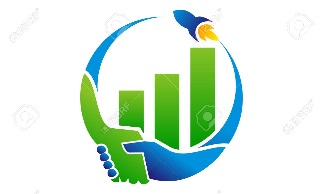 ANCOR PRODUCCIONESCon vista al futuroCarabobo, 15 de abril de 2022LUIS PRADOPASANTE DE ADMINISTRACIÓN FINANCIERA.Estimado estudiante:                                    Por medio de la presente se acepta al estudiante LUIS PRADO portador de CI: 1888147 aspirante al título de: LICENCIADO EN CONTADURÍA PUBLICA; a realizar sus prácticas laborales en nuestra empresa.Bienvenido a la empresa ANCOR PRODUCCION; esperamos que el tiempo que te desempeñes como profesional sea de provecho y beneficio para culminar su formación profesional.Puedes comenzar a partir de la próxima semana; ejerciendo el cargo de asistente administrativo; los horarios de las 8:00 am hasta las 3:30pm; durante un periodo de seis semanas.Sin más que agregar, reciba la bienvenida a nuestro equipo de trabajo.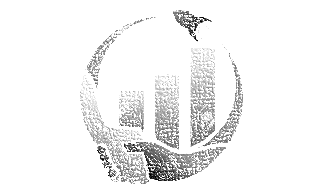 Gerente generalIng. Raúl Ramos